机械与汽车工程学院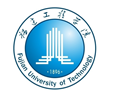 硕士研究生开题报告答辩报告地点：   机械与汽车工程学院智能产业学院会议室106报告时间：   2021年12月10日    上午8：30-12:00 下午14：00-16:30          评审委员会主  席：彭晋民      教  授           福建工程学院委  员：李济泽      副教授           福建工程学院杨涛        副教授           福建工程学院阮玉镇      副教授           福建工程学院秘  书：戴福全      副教授           福建工程学院福建工程学院机械与汽车工程学院 欢迎光临指导！姓名专业题目导师祖一鸣机械工程基于机器视觉的电池模组表面检测研究彭晋民杨韧韧机械工程面向五金件分拣的6dof位姿估计与抓取研究彭晋民汪笑宇机械工程基于三维视觉的动力电池模组全尺寸测量系统研发彭晋民陈昌红机械工程基于机器视觉机器人涂胶系统的研制与应用彭晋民吴佳祺机械工程足底三维力传感器设计及研究李济泽唐旭机械工程线结构光测量平面中机械结构误差的影响分析李济泽林晓婷机械工程非接触式轴承外径测量与缺陷检测系统研究李济泽张凯凯机械工程高密度循环水养殖的智能监测系统李济泽王召金机械工程基于遥操作的机器人柔顺装配研究戴福全朱益斌机械工程四足机器人高动态运动控制研究戴福全张西康机械工程旋转倒立摆建模与强化学习控制研究戴福全刘梦麟机械工程未知时变环境下按摩机器人恒力控制研究杨涛李杭龙机械工程基于3D测量的动力电池模组全尺寸测量技术研究杨涛